Independent Project ChecklistRecommendations:The most important recommendation for future teaching is to acknowledge and incorporate other areas of the course into the planning and the development of the project: the core components, skill areas, specific tasks and the influence of other assessment criteria. For example, the use of action plans, visual materials and application of research, as well as reflection that incorporates analysis and synthesis in ongoing journal work with connections to prior learning. Projects should be heavily influenced by planning, exploration and discovery. The project is assessed on evidence found in the portfolio - NOT on the performance project itself.  The portfolio demonstrates evidence of initiative and perseverance; an implicit reference is not sufficient nor is a statement indicating that initiative or perseverance has taken place.Do you demonstrate the skills you have acquired during the course of the project? There needs to be evidence of skills related to production/performance elements and theatre practices within the portfolio. Important Note: The most glaring difficulty in this area was in candidates‟ inability to even identify the skills relative to a particular area; for example, what are the specific skills necessary in being a designer, director or playwright? Reflection is more evaluative and analytical of learning and development. Emotional and descriptive accounts are irrelevant. Reflection does NOT and SHOULD NOT only be in the final section. Focus of the portfolio is to demonstrate evidence of the learning and development that took place during the project through images and excerpts.There is no reason that visuals should be contained within an appendix; if the visual is useful in demonstrating evidence of learning and/or skill development, then it is better placed within the main body of the portfolio and its source acknowledged. Candidates need to apply more rigour to the attribution of sources.Clear Headings: Preparation, Action, Reflection SHOULD be repeated throughout the portfolio.  Action EQUALS Applied Research. If it helps, finding your own sections, if your project permits, is advisable. Important Note: The use of appendices was, generally speaking, not appropriate to the portfolio; appendices may form a supportive role, but the portfolio cannot be dependent upon them, nor should they introduce new information or content. An approach the task at higher level has a theoretical underpinning into theatre practice. The project at higher level must be underpinned by theatrically-based research; social/cultural/historical/political research is certainly valid for contribution to the project but should not represent the only theoretical underpinning. There is more to this aspect of the task than simply doing research; there must be evidence of both integration and application of research throughout the project/portfolio. Independent project portfolio IB RubricA Preparation (HL and SL)· Does the student show initiative and perseverance in undertaking independent work during the course and in the completion of the independent project?· Does the student produce relevant material in the independent project portfolio?B Process (HL and SL)· Does the student demonstrate an understanding of production elements and theatre practices?· Does the student demonstrate the skills he or she has acquired in the area chosen for the independent project?· Does the student understand the demands of the chosen area?C Reflection (HL and SL)· Does the student show evidence of learning and development throughout the portfolio?· Does the student reflect on the independent project and its place in the course as a whole?D Presentation (HL and SL)· Does the student write the portfolio in a linguistic register that is appropriate to the format and subject matter?· Does the student select and present relevant material?· Is the portfolio sourced, attributed and within the word-count requirement of the task?E Application of research and practice (HL only)· Does the student show an ability to integrate and apply his or her research and practice in the development of the independent project?· Is this research and practice relevant to understanding the development of the project?Reference: IBO.orgCriterion A: Preparation Preparation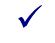 Notes on how candidate demonstrated this evidenceInitiative: going above and beyond the predictable - examine areas that are relevant and illuminating Perseverance can be defined as working systematically and thoroughly in the achievement of goals Relevance under this criteria refers to the relevancy of choices made in the development of the projectPractical evidence supported with materials (i.e. preparation activities, exercises, etc.)Criterion B: ProcessProcess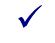 Notes on how candidate demonstrated this evidenceEvidence found of skills in the theatre practice (do you demonstrate the skills acquired during the project?) Are the skills relevant to the particular area? (example: what skills are necessary for directors, costume designers, etc.)Criterion C: ReflectionReflection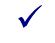 Notes on how candidate demonstrated this evidenceEvaluative consideration of Learning and Development (Evaluates own learning throughout the project)Analytical consideration of Learning and Development (Reﬂection incorporates analysis and is NOT emotional in nature.)Made connections with the course or prior learning Reﬂection was throughout and not limited to opening and closing sectionsCriterion D: PresentationPresentation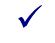 Notes on how candidate demonstrated this evidenceEvidence of Learning and DevelopmentWord Count: HL 3000/ SL 2000Visuals used to demonstrate evidence of learning and development. (Were they relevant?) Sourced & Attributed Were the sources used throughout the project?Criterion E: Application of Research & Practice (HL only)Application of Research and Practice (HL only)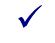 Notes on how candidate demonstrated this evidenceUnderpinned with theatrically based researchUnderpinned with social/historical/political researchResearch is integrated and applied (this research is applicable to my project.../clear examples of how the research is applicable to the project)AchievementlevelDescriptor0The student has not reached level 1.1–2The student has shown little or no initiative in undertaking independent work and has had difficulty in identifying relevant material.3–4The student has undertaken limited independent work. Much of the portfolio isirrelevant and/or poorly presented but there are some signs of initiative andperseverance.5–6The student has undertaken independent work but not all of it is relevant or well organized. There is evidence of initiative and perseverance.7–8The student has produced effective independent work and has shown initiativeand perseverance in doing so. Relevant material has been produced that shows an interesting range of ideas.9–10The student has produced highly effective independent work and has consistently shown initiative and perseverance in doing so. Relevant material has been produced that shows planning, commitment, exploration and discovery. There is an interesting range of ideas that have been clearly substantiated.AchievementlevelDescriptor0 The student has not reached level 1.1–2The student shows little or no skill in the area chosen for the independent project. The work is largely ineffectual and lacks focus.3–4The student shows limited skill in the area chosen for the independent project.The work is inconsistent and there is some evidence of a lack of focus.5–6The student shows a level of skill required to work effectively in the area chosen for the independent project. The work shows some understanding of the demands of the chosen area.7–8The student shows a considerable level of skill in the area chosen for theindependent project. The work shows inventiveness and a clear understandingof the demands of the chosen area.9–10The student shows a high level of skill in the area chosen for the independentproject. The work is enlivened by inventiveness and a perceptive understanding of the demands of the chosen area.AchievementlevelDescriptor0 The student has not reached level 1.1–2The student shows little or no evidence of learning or development. He or shereports on the independent project in a superficial manner.3–4The student shows limited evidence of learning and development throughout the portfolio. There is a limited reflection on the independent project.5–6The student shows adequate evidence of learning and development throughout the portfolio. There is some reflection on the independent project.7–8The student shows good evidence of learning and development throughout theportfolio. There is a sustained reflection on the independent project.9–10The student shows clear evidence of learning and development throughout theportfolio. There is a high-quality reflection on the independent project.AchievementlevelDescriptor0 The student has not reached level 1.1–2The student has written the portfolio in a register that is inappropriate to theformat and subject matter. The selection and presentation of material is poor.Sources are inadequate and the work has not been properly attributed. Theword-count requirement has not been met.3–4The student has written the portfolio in a register that is not always appropriateto the format and subject matter. The selection and presentation of material islimited and lacks relevancy. Sources are generally inadequate and the work has not always been properly attributed. The word-count requirement has not been met.5–6The student has written the portfolio in a register that is generally appropriate to the format and subject matter. The material has been adequately selected and presented. Sources are somewhat predictable but have been properly attributed. The word-count requirement has been met.7–8The student has written the portfolio in a register that is appropriate to the format and subject matter. The material has been carefully selected and presented. Sources have been chosen relatively well and have been properly attributed. The word-count requirement has been met.9–10The student has written the portfolio in a register that is fully appropriate to theformat and subject matter. The material has been well selected and presented. Sources have been chosen inventively and have been properly attributed. The word-count requirement has been met.AchievementlevelDescriptor0 The student has not reached level 1.1–2The student shows little or no ability to integrate and apply his or her researchand practice in the development of the independent project.3–4The student shows a limited ability to integrate and apply his or her research and practice in the development of the independent project.5–6The student shows some ability to integrate and apply research and practice inthe development of the independent project. This is relevant to understandingthe development of the project.7–8The student shows a consistent ability to integrate and apply research and practice in the development of the independent project. This is relevant to understanding the development of the project, and is informative of the process.9–10The student shows a revealing ability to integrate and apply research and practice in the development of the independent project. This is fundamental tounderstanding the development of the project, is informative of the process and indicative of commitment and insight.